Занятие в средней группе «Опыты с водой»Задачи:Образовательные: Учить делать выводы на основе опытно-экспериментальной деятельности, закрепить значение воды для всего живого, продолжать учить строить высказывания; познакомить детей со свойствами воды (вкус, цвет, запах, текучесть); приучать отвечать полным ответом,Развивающие: развивать поисково-исследовательскую деятельность детей, наблюдательность, внимание, зрительную память, воображение, мелкую моторику.Воспитательные: Воспитывать интерес к экспериментальной деятельности, бережному отношению к воде, как основному природному ресурсу, эмоциональное и осознанное отношение к природе.Словарная работа: ввести в активный словарь детей: жидкость, бесцветная, безвкусная, прозрачная; приучать отвечать полным ответом.Материал: Глобус, стаканчики по количеству детей, вода, гуашь, сахар, ложки, лед, салфеткиПредварительная работа: Игры с водой, чтение стихов, опыты с водой.
Ход НОДВоспитатель: Ребята, сегодня у нас будет необычное занятие.Посмотрите, что я принесла. Кто знает, что это такое?Дети: Глобус.Воспитатель: Правильно. Глобус - это модель нашей планеты. Это Земля в уменьшенном виде. А какого цвета на глобусе больше всего?Дети: Синего, голубого.Воспитатель: Верно, как вы думаете, что обозначено этими цветами на глобусе?Дети: (предположительные ответы) Синий и голубой цвет- это цвет обозначения воды на глобусе.Воспитатель: Посмотрите, как много воды на нашей Земле. А кому нужна вода?Дети: Животным, растениям, человеку.Воспитатель: Правильно, без воды нет жизни на Земле. А что человек делает при помощи воды?Дети: Готовят пищу, стирают, поливают растения, пьют, умываются, купаются в воде.Воспитатель: Молодцы. Совершенно верно. Вода необходима всему живому на земле. А сейчас, ребята, я приглашаю вас отправиться в волшебную лабораторию, чтобы провести опыты и узнать о свойствах воды. А чтобы все опыты у нас получились, необходимо соблюдать правила поведения• Внимательно слушать воспитателя• Не разговаривать слишком громко• Не забывать, что после каждого опыта необходимо сделать вывод.Потихонечку проходите и занимайте места за столом.Опыт 1Воспитатель: Перед вами стоят два стаканчика с водой - один пустой, другой с водой. Возьмите стаканчик с водой и медленно перелейте воду в пустой стаканчик. Слышите, как она звучит? Вода льется, и мы слышим ее. А если она льется, значит, она какая?Дети: Жидкая.Воспитатель: Если бы вода не была жидкой, она не смогла бы течь в реках, ручейках, из крана в доме.Вывод: Вода – жидкая.Опыт 2 (со льдом)Воспитатель: Ребята, посмотрите, что это такое?Дети: ЛедВоспитатель: Возьмите по одному кусочку льда в руки. Что произошло с вашими руками?Дети: Они стали мокрыми.Воспитатель: Почему они стали мокрыми?Дети: Лед стал таять.Воспитатель: А почему лед стал таять?Дети: Наши руки теплые и еще тепло в группе.Воспитатель: Положите лед на салфетку. Что происходит с салфеткой?Дети: Она стала мокрой.Воспитатель: Правильно, это еще раз доказывает, что лед тает и превращается в воду.Вывод: Вода бывает не только жидкой, но и твердой в виде льда.Ребята покажите мне свои ладошки, они наверно замерзли, давайте их погреем.Пальчиковая гимнастика «Погреем пальчики»Наши пальчики замерзли (сжимаем и разжимаем пальцы обеих рук)Мы их будем растиратьМы их будем согревать (потираем ладонь о ладонь)Опыт 3Воспитатель: Ребята, у вас у всех на столах стоят стаканчики с водой, а теперь возьмите их и попробуйте. Какая она на вкус?Дети: Безвкусная.Воспитатель: Так есть ли вкус у воды?Дети: НетВоспитатель: Вывод: у воды нет вкуса, она безвкусная.Воспитатель: Давайте проведём с вами небольшой опыт. Я вам в стаканчик с водой положу вещество. Размешайте. Что стало с водой? Поменяла она свой цвет? А теперь попробуйте воду. Какая она стала на вкус? (ответы детей) Как вы думаете, что я добавила в воду? (Ответы детей)Вывод: оказывается, вода может принимать вкус того вещества, которое в него добавили.Опыт 4Воспитатель: Ребята, а вы знаете, какого цвета молоко?Дети: Белого.Воспитатель: А что вы можете сказать про воду?Дети: Вода цвета не имеет, нет цвета.Воспитатель: Давайте это проверим. Закройте глаза, я опущу в молоко пуговицы, ваша задача – отгадать, какого цвета пуговица в вашем стакане. Открываем глаза. Какого цвета пуговица в стакане?Дети: Её не видно.Воспитатель: Почему? (предположительные ответы детей).Воспитатель: Теперь возьмите ложечку и вытащите пуговицу на салфетку. Погрузите эти же пуговицы в стакан с водой. Теперь мы можем увидеть, какого цвета пуговица?Дети: ДаВоспитатель: Почему?Дети: Потому, что вода прозрачнаяВоспитатель: Вывод – вода не имеет цвета.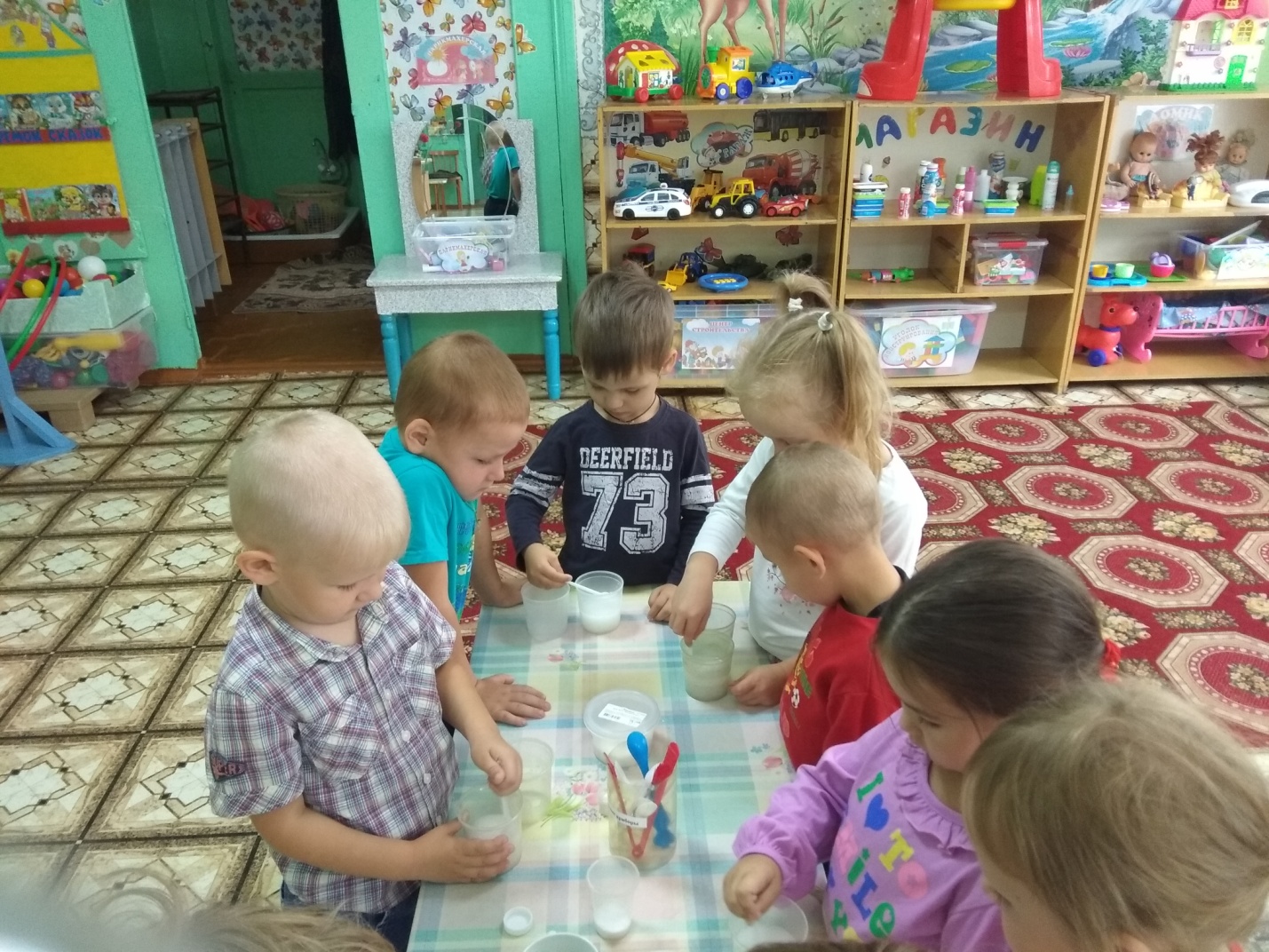 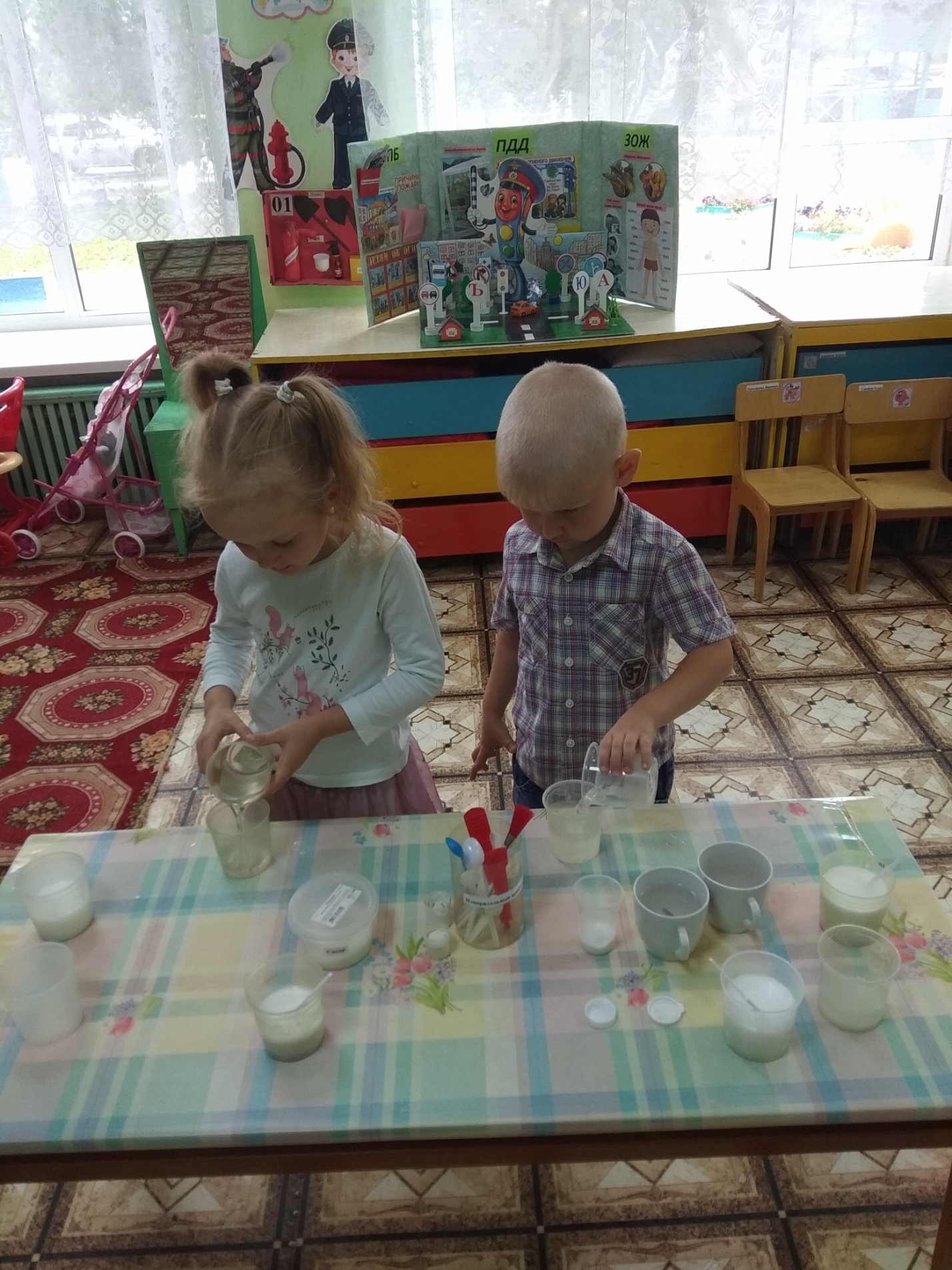 